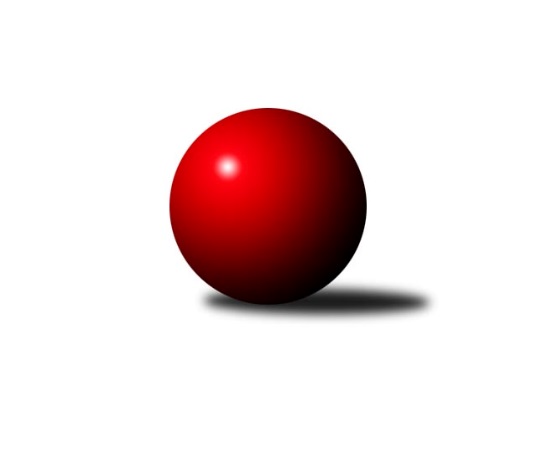 Č.14Ročník 2021/2022	13.6.2024 Jihomoravský KP2 jih 2021/2022Statistika 14. kolaTabulka družstev:		družstvo	záp	výh	rem	proh	skore	sety	průměr	body	plné	dorážka	chyby	1.	SK Podlužan Prušánky D	14	13	1	0	70.5 : 13.5 	(82.5 : 29.5)	1781	27	1227	554	22.1	2.	TJ Sokol Šanov D	14	12	0	2	66.5 : 17.5 	(80.5 : 31.5)	1744	24	1211	533	27.2	3.	TJ Sokol Šanov C	14	10	1	3	54.0 : 30.0 	(62.0 : 50.0)	1662	21	1161	501	28.2	4.	SK STAK Domanín	14	10	0	4	58.0 : 26.0 	(68.0 : 44.0)	1671	20	1165	506	33.7	5.	TJ Sokol Kuchařovice	14	10	0	4	52.5 : 31.5 	(63.5 : 48.5)	1705	20	1171	534	33.1	6.	TJ Sokol Vracov C	14	7	0	7	44.5 : 39.5 	(50.0 : 62.0)	1573	14	1121	452	43.2	7.	SK Podlužan Prušánky C	14	6	1	7	40.5 : 43.5 	(62.5 : 49.5)	1707	13	1177	531	29.6	8.	SK Baník Ratíškovice D	14	6	0	8	40.5 : 43.5 	(56.5 : 55.5)	1609	12	1152	457	40.5	9.	TJ Sokol Mistřín D	14	6	0	8	36.0 : 48.0 	(54.0 : 58.0)	1594	12	1123	471	43	10.	KK Vyškov G	14	6	0	8	35.0 : 49.0 	(52.0 : 60.0)	1608	12	1127	481	35.3	11.	KK Vyškov E	14	5	0	9	38.0 : 46.0 	(55.0 : 57.0)	1628	10	1138	490	37.7	12.	KC Hodonín	14	3	0	11	23.5 : 60.5 	(35.5 : 76.5)	1549	6	1108	441	47.1	13.	KK Vyškov F	14	1	1	12	16.0 : 68.0 	(35.0 : 77.0)	1488	3	1072	416	55.4	14.	TJ Jiskra Kyjov B	14	1	0	13	12.5 : 71.5 	(27.0 : 85.0)	1461	2	1051	410	52.6Tabulka doma:		družstvo	záp	výh	rem	proh	skore	sety	průměr	body	maximum	minimum	1.	SK Podlužan Prušánky D	7	7	0	0	36.5 : 5.5 	(41.0 : 15.0)	1873	14	1969	1797	2.	TJ Sokol Šanov D	7	6	0	1	32.0 : 10.0 	(40.5 : 15.5)	1768	12	1792	1721	3.	SK STAK Domanín	7	6	0	1	32.0 : 10.0 	(36.5 : 19.5)	1584	12	1642	1525	4.	TJ Sokol Kuchařovice	7	6	0	1	31.5 : 10.5 	(38.5 : 17.5)	1754	12	1817	1691	5.	TJ Sokol Šanov C	8	5	1	2	30.0 : 18.0 	(35.5 : 28.5)	1720	11	1795	1660	6.	SK Baník Ratíškovice D	7	4	0	3	23.5 : 18.5 	(29.0 : 27.0)	1609	8	1670	1527	7.	TJ Sokol Vracov C	6	3	0	3	17.0 : 19.0 	(20.5 : 27.5)	1589	6	1670	1481	8.	KK Vyškov E	7	3	0	4	22.0 : 20.0 	(30.0 : 26.0)	1615	6	1710	1535	9.	TJ Sokol Mistřín D	7	3	0	4	15.0 : 27.0 	(27.0 : 29.0)	1628	6	1676	1590	10.	KK Vyškov G	8	3	0	5	18.0 : 30.0 	(28.5 : 35.5)	1574	6	1671	1264	11.	SK Podlužan Prušánky C	6	2	0	4	14.5 : 21.5 	(24.5 : 23.5)	1802	4	1890	1718	12.	KK Vyškov F	7	1	1	5	11.0 : 31.0 	(20.0 : 36.0)	1475	3	1562	1356	13.	TJ Jiskra Kyjov B	6	1	0	5	6.0 : 30.0 	(13.0 : 35.0)	1466	2	1545	1369	14.	KC Hodonín	8	1	0	7	9.5 : 38.5 	(18.0 : 46.0)	1532	2	1593	1493Tabulka venku:		družstvo	záp	výh	rem	proh	skore	sety	průměr	body	maximum	minimum	1.	SK Podlužan Prušánky D	7	6	1	0	34.0 : 8.0 	(41.5 : 14.5)	1785	13	1898	1643	2.	TJ Sokol Šanov D	7	6	0	1	34.5 : 7.5 	(40.0 : 16.0)	1756	12	1858	1616	3.	TJ Sokol Šanov C	6	5	0	1	24.0 : 12.0 	(26.5 : 21.5)	1666	10	1740	1587	4.	SK Podlužan Prušánky C	8	4	1	3	26.0 : 22.0 	(38.0 : 26.0)	1692	9	1774	1533	5.	SK STAK Domanín	7	4	0	3	26.0 : 16.0 	(31.5 : 24.5)	1686	8	1744	1581	6.	TJ Sokol Kuchařovice	7	4	0	3	21.0 : 21.0 	(25.0 : 31.0)	1703	8	1838	1592	7.	TJ Sokol Vracov C	8	4	0	4	27.5 : 20.5 	(29.5 : 34.5)	1571	8	1754	1367	8.	KK Vyškov G	6	3	0	3	17.0 : 19.0 	(23.5 : 24.5)	1629	6	1717	1448	9.	TJ Sokol Mistřín D	7	3	0	4	21.0 : 21.0 	(27.0 : 29.0)	1582	6	1683	1358	10.	KC Hodonín	6	2	0	4	14.0 : 22.0 	(17.5 : 30.5)	1553	4	1733	1383	11.	SK Baník Ratíškovice D	7	2	0	5	17.0 : 25.0 	(27.5 : 28.5)	1611	4	1718	1421	12.	KK Vyškov E	7	2	0	5	16.0 : 26.0 	(25.0 : 31.0)	1631	4	1802	1461	13.	KK Vyškov F	7	0	0	7	5.0 : 37.0 	(15.0 : 41.0)	1479	0	1540	1354	14.	TJ Jiskra Kyjov B	8	0	0	8	6.5 : 41.5 	(14.0 : 50.0)	1460	0	1577	1295Tabulka podzimní části:		družstvo	záp	výh	rem	proh	skore	sety	průměr	body	doma	venku	1.	SK Podlužan Prušánky D	14	13	1	0	70.5 : 13.5 	(82.5 : 29.5)	1781	27 	7 	0 	0 	6 	1 	0	2.	TJ Sokol Šanov D	14	12	0	2	66.5 : 17.5 	(80.5 : 31.5)	1744	24 	6 	0 	1 	6 	0 	1	3.	TJ Sokol Šanov C	14	10	1	3	54.0 : 30.0 	(62.0 : 50.0)	1662	21 	5 	1 	2 	5 	0 	1	4.	SK STAK Domanín	14	10	0	4	58.0 : 26.0 	(68.0 : 44.0)	1671	20 	6 	0 	1 	4 	0 	3	5.	TJ Sokol Kuchařovice	14	10	0	4	52.5 : 31.5 	(63.5 : 48.5)	1705	20 	6 	0 	1 	4 	0 	3	6.	TJ Sokol Vracov C	14	7	0	7	44.5 : 39.5 	(50.0 : 62.0)	1573	14 	3 	0 	3 	4 	0 	4	7.	SK Podlužan Prušánky C	14	6	1	7	40.5 : 43.5 	(62.5 : 49.5)	1707	13 	2 	0 	4 	4 	1 	3	8.	SK Baník Ratíškovice D	14	6	0	8	40.5 : 43.5 	(56.5 : 55.5)	1609	12 	4 	0 	3 	2 	0 	5	9.	TJ Sokol Mistřín D	14	6	0	8	36.0 : 48.0 	(54.0 : 58.0)	1594	12 	3 	0 	4 	3 	0 	4	10.	KK Vyškov G	14	6	0	8	35.0 : 49.0 	(52.0 : 60.0)	1608	12 	3 	0 	5 	3 	0 	3	11.	KK Vyškov E	14	5	0	9	38.0 : 46.0 	(55.0 : 57.0)	1628	10 	3 	0 	4 	2 	0 	5	12.	KC Hodonín	14	3	0	11	23.5 : 60.5 	(35.5 : 76.5)	1549	6 	1 	0 	7 	2 	0 	4	13.	KK Vyškov F	14	1	1	12	16.0 : 68.0 	(35.0 : 77.0)	1488	3 	1 	1 	5 	0 	0 	7	14.	TJ Jiskra Kyjov B	14	1	0	13	12.5 : 71.5 	(27.0 : 85.0)	1461	2 	1 	0 	5 	0 	0 	8Tabulka jarní části:		družstvo	záp	výh	rem	proh	skore	sety	průměr	body	doma	venku	1.	KK Vyškov G	0	0	0	0	0.0 : 0.0 	(0.0 : 0.0)	0	0 	0 	0 	0 	0 	0 	0 	2.	SK STAK Domanín	0	0	0	0	0.0 : 0.0 	(0.0 : 0.0)	0	0 	0 	0 	0 	0 	0 	0 	3.	SK Baník Ratíškovice D	0	0	0	0	0.0 : 0.0 	(0.0 : 0.0)	0	0 	0 	0 	0 	0 	0 	0 	4.	TJ Sokol Šanov D	0	0	0	0	0.0 : 0.0 	(0.0 : 0.0)	0	0 	0 	0 	0 	0 	0 	0 	5.	SK Podlužan Prušánky D	0	0	0	0	0.0 : 0.0 	(0.0 : 0.0)	0	0 	0 	0 	0 	0 	0 	0 	6.	TJ Sokol Kuchařovice	0	0	0	0	0.0 : 0.0 	(0.0 : 0.0)	0	0 	0 	0 	0 	0 	0 	0 	7.	KC Hodonín	0	0	0	0	0.0 : 0.0 	(0.0 : 0.0)	0	0 	0 	0 	0 	0 	0 	0 	8.	TJ Sokol Mistřín D	0	0	0	0	0.0 : 0.0 	(0.0 : 0.0)	0	0 	0 	0 	0 	0 	0 	0 	9.	KK Vyškov E	0	0	0	0	0.0 : 0.0 	(0.0 : 0.0)	0	0 	0 	0 	0 	0 	0 	0 	10.	TJ Jiskra Kyjov B	0	0	0	0	0.0 : 0.0 	(0.0 : 0.0)	0	0 	0 	0 	0 	0 	0 	0 	11.	TJ Sokol Šanov C	0	0	0	0	0.0 : 0.0 	(0.0 : 0.0)	0	0 	0 	0 	0 	0 	0 	0 	12.	TJ Sokol Vracov C	0	0	0	0	0.0 : 0.0 	(0.0 : 0.0)	0	0 	0 	0 	0 	0 	0 	0 	13.	KK Vyškov F	0	0	0	0	0.0 : 0.0 	(0.0 : 0.0)	0	0 	0 	0 	0 	0 	0 	0 	14.	SK Podlužan Prušánky C	0	0	0	0	0.0 : 0.0 	(0.0 : 0.0)	0	0 	0 	0 	0 	0 	0 	0 Zisk bodů pro družstvo:		jméno hráče	družstvo	body	zápasy	v %	dílčí body	sety	v %	1.	Kristýna Blechová 	TJ Sokol Šanov D 	11	/	12	(92%)	18	/	24	(75%)	2.	Jakub Toman 	SK Podlužan Prušánky D 	10	/	12	(83%)	17	/	24	(71%)	3.	Zbyněk Vašina 	SK STAK Domanín  	10	/	13	(77%)	18	/	26	(69%)	4.	Dušan Jalůvka 	TJ Sokol Kuchařovice 	10	/	14	(71%)	18	/	28	(64%)	5.	Aleš Zálešák 	SK Podlužan Prušánky D 	9	/	9	(100%)	13	/	18	(72%)	6.	Richard Juřík 	SK STAK Domanín  	9	/	11	(82%)	16	/	22	(73%)	7.	Jana Kurialová 	KK Vyškov E 	8	/	9	(89%)	15	/	18	(83%)	8.	Marta Beranová 	SK Baník Ratíškovice D 	8	/	9	(89%)	12	/	18	(67%)	9.	Pavel Petrů 	TJ Sokol Šanov C 	8	/	10	(80%)	13.5	/	20	(68%)	10.	Zbyněk Kasal 	TJ Sokol Kuchařovice 	8	/	10	(80%)	12	/	20	(60%)	11.	Martina Nejedlíková 	TJ Sokol Vracov C 	8	/	10	(80%)	10.5	/	20	(53%)	12.	Vendula Štrajtová 	KK Vyškov G 	8	/	11	(73%)	15	/	22	(68%)	13.	Milan Číhal 	TJ Sokol Kuchařovice 	8	/	12	(67%)	17	/	24	(71%)	14.	Darina Kubíčková 	KK Vyškov G 	8	/	13	(62%)	18	/	26	(69%)	15.	Marta Volfová 	TJ Sokol Šanov C 	8	/	13	(62%)	14	/	26	(54%)	16.	Jakub Juřík 	SK STAK Domanín  	8	/	14	(57%)	15.5	/	28	(55%)	17.	Milana Alánová 	KK Vyškov E 	8	/	14	(57%)	15.5	/	28	(55%)	18.	Ivana Blechová 	TJ Sokol Šanov D 	7.5	/	10	(75%)	15	/	20	(75%)	19.	Josef Toman 	SK Podlužan Prušánky D 	7.5	/	12	(63%)	16.5	/	24	(69%)	20.	Jaroslav Šindelář 	TJ Sokol Šanov D 	7	/	8	(88%)	13.5	/	16	(84%)	21.	Michal Tušl 	SK Podlužan Prušánky D 	7	/	9	(78%)	16	/	18	(89%)	22.	Radek Vrška 	TJ Sokol Šanov D 	7	/	10	(70%)	15	/	20	(75%)	23.	Stanislav Zálešák 	SK Podlužan Prušánky D 	7	/	10	(70%)	15	/	20	(75%)	24.	Josef Šlahůnek 	SK STAK Domanín  	7	/	10	(70%)	13	/	20	(65%)	25.	Marcel Šebek 	SK Baník Ratíškovice D 	6.5	/	11	(59%)	11	/	22	(50%)	26.	Michal Šmýd 	TJ Sokol Vracov C 	6	/	9	(67%)	12	/	18	(67%)	27.	Pavel Martinek 	TJ Sokol Šanov C 	6	/	9	(67%)	11	/	18	(61%)	28.	Ondřej Repík 	TJ Sokol Vracov C 	6	/	9	(67%)	7.5	/	18	(42%)	29.	Filip Benada 	SK Podlužan Prušánky C 	6	/	11	(55%)	14	/	22	(64%)	30.	Jan Vejmola 	KK Vyškov F 	6	/	11	(55%)	11.5	/	22	(52%)	31.	Zdeněk Hosaja 	SK Podlužan Prušánky C 	6	/	13	(46%)	15.5	/	26	(60%)	32.	Tomáš Koplík st.	SK Baník Ratíškovice D 	5	/	8	(63%)	10.5	/	16	(66%)	33.	Lukáš Ingr 	KC Hodonín 	5	/	9	(56%)	8	/	18	(44%)	34.	Jitka Usnulová 	KK Vyškov E 	5	/	10	(50%)	10	/	20	(50%)	35.	Miroslav Vojtěch 	TJ Sokol Kuchařovice 	5	/	11	(45%)	13	/	22	(59%)	36.	Dennis Urc 	TJ Sokol Mistřín D 	4	/	6	(67%)	10	/	12	(83%)	37.	Ivan Torony 	TJ Sokol Šanov D 	4	/	6	(67%)	7	/	12	(58%)	38.	Vojtěch Filípek 	SK STAK Domanín  	4	/	6	(67%)	5.5	/	12	(46%)	39.	Štěpán Kříž 	KC Hodonín 	4	/	7	(57%)	9	/	14	(64%)	40.	Pavel Pěček 	TJ Sokol Mistřín D 	4	/	7	(57%)	7	/	14	(50%)	41.	Jana Kovářová 	KK Vyškov E 	4	/	7	(57%)	6.5	/	14	(46%)	42.	Adam Podéšť 	SK Baník Ratíškovice D 	4	/	8	(50%)	8	/	16	(50%)	43.	Libor Kuja 	SK Podlužan Prušánky C 	4	/	9	(44%)	9	/	18	(50%)	44.	František Jelínek 	KK Vyškov F 	4	/	9	(44%)	8	/	18	(44%)	45.	Tomáš Slížek 	SK Podlužan Prušánky C 	4	/	9	(44%)	8	/	18	(44%)	46.	Dan Schüler 	KC Hodonín 	4	/	11	(36%)	11	/	22	(50%)	47.	Jindřich Burďák 	TJ Jiskra Kyjov B 	4	/	12	(33%)	11.5	/	24	(48%)	48.	Tereza Vidlářová 	KK Vyškov G 	4	/	13	(31%)	13	/	26	(50%)	49.	Jiří Alán 	KK Vyškov F 	4	/	13	(31%)	10.5	/	26	(40%)	50.	Milan Šimek 	SK Podlužan Prušánky C 	3.5	/	7	(50%)	9	/	14	(64%)	51.	Radek Břečka 	TJ Sokol Vracov C 	3.5	/	8	(44%)	5.5	/	16	(34%)	52.	Adam Pavel Špaček 	TJ Sokol Mistřín D 	3	/	4	(75%)	7	/	8	(88%)	53.	Jana Kulová 	TJ Sokol Šanov C 	3	/	5	(60%)	8	/	10	(80%)	54.	Petr Bakaj ml.	TJ Sokol Šanov D 	3	/	5	(60%)	6	/	10	(60%)	55.	Oldřiška Varmužová 	TJ Sokol Šanov C 	3	/	5	(60%)	4	/	10	(40%)	56.	Stanislav Červenka 	TJ Sokol Šanov C 	3	/	7	(43%)	7	/	14	(50%)	57.	Veronika Presová 	TJ Sokol Vracov C 	3	/	7	(43%)	6	/	14	(43%)	58.	Jakub Vančík 	TJ Jiskra Kyjov B 	3	/	9	(33%)	6	/	18	(33%)	59.	Eva Paulíčková 	TJ Jiskra Kyjov B 	3	/	10	(30%)	5.5	/	20	(28%)	60.	Drahomír Urc 	TJ Sokol Mistřín D 	2	/	2	(100%)	3	/	4	(75%)	61.	Monika Sladká 	TJ Sokol Šanov D 	2	/	3	(67%)	4	/	6	(67%)	62.	Václav Luža 	TJ Sokol Mistřín D 	2	/	3	(67%)	4	/	6	(67%)	63.	Lubomír Kyselka 	TJ Sokol Mistřín D 	2	/	3	(67%)	3	/	6	(50%)	64.	Ilona Lužová 	TJ Sokol Mistřín D 	2	/	3	(67%)	3	/	6	(50%)	65.	Jiří Lauko 	SK Podlužan Prušánky C 	2	/	4	(50%)	5	/	8	(63%)	66.	Zdeněk Klečka 	SK Podlužan Prušánky D 	2	/	4	(50%)	5	/	8	(63%)	67.	Michal Plášek 	TJ Sokol Vracov C 	2	/	4	(50%)	4	/	8	(50%)	68.	Ludmila Tomiczková 	KK Vyškov E 	2	/	5	(40%)	4	/	10	(40%)	69.	Václav Koplík 	SK Baník Ratíškovice D 	2	/	6	(33%)	4	/	12	(33%)	70.	Martin Švrček 	SK Baník Ratíškovice D 	2	/	8	(25%)	7	/	16	(44%)	71.	Lucie Horalíková 	KK Vyškov G 	2	/	10	(20%)	4	/	20	(20%)	72.	Jiří Kunz 	KC Hodonín 	2	/	12	(17%)	3	/	24	(13%)	73.	Kateřina Bařinová 	TJ Sokol Mistřín D 	1.5	/	7	(21%)	7	/	14	(50%)	74.	Petr Blecha 	TJ Sokol Šanov D 	1	/	1	(100%)	2	/	2	(100%)	75.	Antonín Pihar 	SK Podlužan Prušánky C 	1	/	2	(50%)	2	/	4	(50%)	76.	Lenka Spišiaková 	TJ Sokol Šanov C 	1	/	2	(50%)	1	/	4	(25%)	77.	Tomáš Pokoj 	SK Baník Ratíškovice D 	1	/	3	(33%)	3	/	6	(50%)	78.	Daniel Ilčík 	TJ Sokol Mistřín D 	1	/	3	(33%)	2	/	6	(33%)	79.	Sabina Šebelová 	KK Vyškov G 	1	/	5	(20%)	2	/	10	(20%)	80.	Petr Bařina 	TJ Sokol Mistřín D 	1	/	5	(20%)	2	/	10	(20%)	81.	Nikola Plášková 	TJ Sokol Vracov C 	1	/	7	(14%)	2.5	/	14	(18%)	82.	Běla Omastová 	KK Vyškov E 	1	/	10	(10%)	4	/	20	(20%)	83.	Jiří Ksenič 	TJ Sokol Kuchařovice 	0.5	/	2	(25%)	1	/	4	(25%)	84.	Petr Růžička 	TJ Jiskra Kyjov B 	0.5	/	3	(17%)	1	/	6	(17%)	85.	Dušan Urubek 	TJ Sokol Mistřín D 	0.5	/	5	(10%)	3	/	10	(30%)	86.	Filip Schreiber 	KC Hodonín 	0.5	/	14	(4%)	1.5	/	28	(5%)	87.	Pavel Důbrava 	KC Hodonín 	0	/	1	(0%)	1	/	2	(50%)	88.	Milan Póla 	TJ Sokol Kuchařovice 	0	/	1	(0%)	0.5	/	2	(25%)	89.	Roman Kouřil 	KK Vyškov G 	0	/	1	(0%)	0	/	2	(0%)	90.	Michaela Malinková 	KK Vyškov E 	0	/	1	(0%)	0	/	2	(0%)	91.	Dana Zelinová 	SK STAK Domanín  	0	/	1	(0%)	0	/	2	(0%)	92.	Petr Bábíček 	SK Baník Ratíškovice D 	0	/	2	(0%)	0	/	4	(0%)	93.	Václav Starý 	TJ Sokol Kuchařovice 	0	/	2	(0%)	0	/	4	(0%)	94.	Karel Nahodil 	TJ Sokol Kuchařovice 	0	/	3	(0%)	0	/	6	(0%)	95.	Václav Luža ml.	TJ Sokol Mistřín D 	0	/	3	(0%)	0	/	6	(0%)	96.	Alice Paulíčková 	TJ Jiskra Kyjov B 	0	/	4	(0%)	0	/	8	(0%)	97.	Jakub Růžička 	TJ Jiskra Kyjov B 	0	/	5	(0%)	2	/	10	(20%)	98.	Soňa Pavlová 	KK Vyškov F 	0	/	7	(0%)	2	/	14	(14%)	99.	Hana Fialová 	KK Vyškov F 	0	/	8	(0%)	2	/	16	(13%)	100.	Lumír Hanzelka 	KK Vyškov F 	0	/	8	(0%)	1	/	16	(6%)	101.	Radim Šubrt 	TJ Jiskra Kyjov B 	0	/	12	(0%)	1	/	24	(4%)Průměry na kuželnách:		kuželna	průměr	plné	dorážka	chyby	výkon na hráče	1.	Prušánky, 1-4	1790	1237	553	31.2	(447.7)	2.	Šanov, 1-4	1691	1183	508	35.7	(423.0)	3.	TJ Sokol Mistřín, 1-4	1648	1160	487	38.1	(412.2)	4.	TJ Sokol Vracov, 1-6	1612	1149	462	40.2	(403.0)	5.	Ratíškovice, 1-4	1592	1119	473	38.6	(398.1)	6.	KK Vyškov, 1-4	1568	1112	456	41.6	(392.2)	7.	Domanín, 1-2	1543	1088	454	34.0	(385.8)	8.	Kyjov, 1-2	1535	1094	440	44.8	(384.0)Nejlepší výkony na kuželnách:Prušánky, 1-4SK Podlužan Prušánky D	1969	6. kolo	Josef Toman 	SK Podlužan Prušánky D	511	6. koloSK Podlužan Prušánky D	1923	14. kolo	Stanislav Zálešák 	SK Podlužan Prušánky D	510	5. koloSK Podlužan Prušánky D	1911	4. kolo	Kristýna Blechová 	TJ Sokol Šanov D	500	9. koloSK Podlužan Prušánky D	1898	5. kolo	Jindřich Burďák 	TJ Jiskra Kyjov B	497	7. koloSK Podlužan Prušánky C	1890	5. kolo	Marta Beranová 	SK Baník Ratíškovice D	497	13. koloTJ Sokol Šanov D	1858	9. kolo	Jakub Toman 	SK Podlužan Prušánky D	497	14. koloSK Podlužan Prušánky D	1851	8. kolo	Michal Tušl 	SK Podlužan Prušánky D	495	4. koloTJ Sokol Kuchařovice	1838	12. kolo	Stanislav Zálešák 	SK Podlužan Prušánky D	492	14. koloSK Podlužan Prušánky D	1836	10. kolo	Jana Kurialová 	KK Vyškov E	492	1. koloSK Podlužan Prušánky D	1824	13. kolo	Michal Tušl 	SK Podlužan Prušánky D	492	6. koloŠanov, 1-4SK Podlužan Prušánky D	1874	3. kolo	Milan Číhal 	TJ Sokol Kuchařovice	502	9. koloTJ Sokol Šanov D	1855	11. kolo	Kristýna Blechová 	TJ Sokol Šanov D	494	11. koloTJ Sokol Kuchařovice	1817	1. kolo	Jakub Toman 	SK Podlužan Prušánky D	490	3. koloTJ Sokol Šanov C	1795	14. kolo	Miroslav Vojtěch 	TJ Sokol Kuchařovice	485	5. koloTJ Sokol Šanov D	1792	13. kolo	Jiří Lauko 	SK Podlužan Prušánky C	480	13. koloTJ Sokol Šanov D	1788	8. kolo	Marta Volfová 	TJ Sokol Šanov C	477	11. koloTJ Sokol Kuchařovice	1785	11. kolo	Radek Vrška 	TJ Sokol Šanov D	476	11. koloTJ Sokol Šanov D	1783	10. kolo	Marta Volfová 	TJ Sokol Šanov C	476	9. koloTJ Sokol Šanov D	1783	3. kolo	Ivana Blechová 	TJ Sokol Šanov D	476	11. koloTJ Sokol Kuchařovice	1780	3. kolo	Milan Číhal 	TJ Sokol Kuchařovice	474	11. koloTJ Sokol Mistřín, 1-4SK Podlužan Prušánky D	1832	12. kolo	Stanislav Zálešák 	SK Podlužan Prušánky D	495	12. koloSK Podlužan Prušánky C	1774	11. kolo	Filip Benada 	SK Podlužan Prušánky C	487	11. koloTJ Sokol Šanov D	1762	7. kolo	Michal Tušl 	SK Podlužan Prušánky D	456	12. koloSK STAK Domanín 	1744	9. kolo	Adam Pavel Špaček 	TJ Sokol Mistřín D	456	1. koloTJ Sokol Mistřín D	1676	7. kolo	Josef Šlahůnek 	SK STAK Domanín 	454	9. koloTJ Sokol Mistřín D	1643	1. kolo	Aleš Zálešák 	SK Podlužan Prušánky D	449	12. koloTJ Sokol Mistřín D	1634	12. kolo	Dennis Urc 	TJ Sokol Mistřín D	446	11. koloTJ Sokol Mistřín D	1634	5. kolo	Milan Šimek 	SK Podlužan Prušánky C	446	11. koloTJ Sokol Mistřín D	1623	3. kolo	Kristýna Blechová 	TJ Sokol Šanov D	444	7. koloTJ Sokol Mistřín D	1598	9. kolo	Ivana Blechová 	TJ Sokol Šanov D	444	7. koloTJ Sokol Vracov, 1-6KK Vyškov G	1709	1. kolo	Darina Kubíčková 	KK Vyškov G	491	1. koloTJ Sokol Šanov C	1674	10. kolo	Marta Volfová 	TJ Sokol Šanov C	489	10. koloTJ Sokol Vracov C	1670	8. kolo	Vendula Štrajtová 	KK Vyškov G	454	1. koloTJ Sokol Šanov D	1656	6. kolo	Marcel Šebek 	SK Baník Ratíškovice D	436	3. koloSK Podlužan Prušánky C	1643	8. kolo	Michal Šmýd 	TJ Sokol Vracov C	434	3. koloTJ Sokol Vracov C	1624	3. kolo	František Jelínek 	KK Vyškov F	428	12. koloTJ Sokol Vracov C	1608	10. kolo	Veronika Presová 	TJ Sokol Vracov C	426	8. koloSK Baník Ratíškovice D	1587	3. kolo	Michal Šmýd 	TJ Sokol Vracov C	426	1. koloTJ Sokol Vracov C	1579	12. kolo	Radek Vrška 	TJ Sokol Šanov D	425	6. koloTJ Sokol Vracov C	1574	1. kolo	Filip Benada 	SK Podlužan Prušánky C	424	8. koloRatíškovice, 1-4SK Podlužan Prušánky C	1762	6. kolo	Daniel Ilčík 	TJ Sokol Mistřín D	479	14. koloTJ Sokol Šanov D	1704	14. kolo	Jana Kurialová 	KK Vyškov E	470	6. koloTJ Sokol Šanov C	1703	8. kolo	Zdeněk Hosaja 	SK Podlužan Prušánky C	459	6. koloSK STAK Domanín 	1694	2. kolo	Miroslav Vojtěch 	TJ Sokol Kuchařovice	454	4. koloTJ Sokol Kuchařovice	1687	4. kolo	Martin Švrček 	SK Baník Ratíškovice D	452	2. koloTJ Sokol Mistřín D	1683	14. kolo	Petr Bakaj ml.	TJ Sokol Šanov D	450	14. koloSK Baník Ratíškovice D	1670	6. kolo	Kristýna Blechová 	TJ Sokol Šanov D	449	4. koloSK Baník Ratíškovice D	1668	12. kolo	Filip Benada 	SK Podlužan Prušánky C	449	6. koloSK Baník Ratíškovice D	1645	2. kolo	Marta Beranová 	SK Baník Ratíškovice D	448	8. koloSK Baník Ratíškovice D	1624	11. kolo	Štěpán Kříž 	KC Hodonín	443	6. koloKK Vyškov, 1-4TJ Sokol Šanov D	1747	2. kolo	Filip Benada 	SK Podlužan Prušánky C	467	14. koloSK Podlužan Prušánky C	1736	14. kolo	Kristýna Blechová 	TJ Sokol Šanov D	460	2. koloKK Vyškov E	1710	14. kolo	Darina Kubíčková 	KK Vyškov G	458	2. koloKK Vyškov G	1693	7. kolo	Vendula Štrajtová 	KK Vyškov G	451	4. koloTJ Sokol Mistřín D	1675	10. kolo	Vendula Štrajtová 	KK Vyškov G	450	7. koloKK Vyškov G	1671	4. kolo	Zdeněk Hosaja 	SK Podlužan Prušánky C	449	2. koloKK Vyškov G	1669	2. kolo	Marta Beranová 	SK Baník Ratíškovice D	448	9. koloTJ Sokol Vracov C	1662	11. kolo	Milana Alánová 	KK Vyškov E	446	4. koloSK STAK Domanín 	1661	14. kolo	Milana Alánová 	KK Vyškov E	445	14. koloSK Podlužan Prušánky D	1661	11. kolo	Jana Kurialová 	KK Vyškov E	445	14. koloDomanín, 1-2SK STAK Domanín 	1642	13. kolo	Richard Juřík 	SK STAK Domanín 	447	5. koloKK Vyškov E	1628	13. kolo	Jana Kurialová 	KK Vyškov E	442	13. koloSK STAK Domanín 	1627	3. kolo	Zbyněk Vašina 	SK STAK Domanín 	432	3. koloSK STAK Domanín 	1612	5. kolo	Richard Juřík 	SK STAK Domanín 	425	3. koloTJ Sokol Šanov C	1587	12. kolo	Zbyněk Vašina 	SK STAK Domanín 	424	13. koloSK STAK Domanín 	1579	10. kolo	Zbyněk Vašina 	SK STAK Domanín 	418	5. koloSK STAK Domanín 	1555	1. kolo	Milana Alánová 	KK Vyškov E	417	13. koloSK STAK Domanín 	1547	12. kolo	Richard Juřík 	SK STAK Domanín 	414	10. koloKK Vyškov F	1534	1. kolo	Jan Vejmola 	KK Vyškov F	414	1. koloSK Podlužan Prušánky C	1533	10. kolo	Josef Šlahůnek 	SK STAK Domanín 	413	12. koloKyjov, 1-2SK Podlužan Prušánky D	1737	1. kolo	Richard Juřík 	SK STAK Domanín 	481	6. koloSK STAK Domanín 	1721	6. kolo	Aleš Zálešák 	SK Podlužan Prušánky D	456	1. koloTJ Sokol Kuchařovice	1682	8. kolo	Miroslav Vojtěch 	TJ Sokol Kuchařovice	452	8. koloTJ Jiskra Kyjov B	1545	8. kolo	Stanislav Zálešák 	SK Podlužan Prušánky D	443	1. koloTJ Sokol Vracov C	1544	4. kolo	Michal Tušl 	SK Podlužan Prušánky D	442	1. koloTJ Jiskra Kyjov B	1502	10. kolo	Milan Číhal 	TJ Sokol Kuchařovice	436	8. koloKC Hodonín	1491	12. kolo	Jakub Juřík 	SK STAK Domanín 	430	6. koloTJ Jiskra Kyjov B	1477	12. kolo	Zbyněk Vašina 	SK STAK Domanín 	426	6. koloKK Vyškov E	1461	10. kolo	Štěpán Kříž 	KC Hodonín	420	12. koloTJ Jiskra Kyjov B	1460	4. kolo	Martina Nejedlíková 	TJ Sokol Vracov C	414	4. koloČetnost výsledků:	6.0 : 0.0	11x	5.5 : 0.5	1x	5.0 : 1.0	25x	4.5 : 1.5	3x	4.0 : 2.0	11x	3.0 : 3.0	2x	2.0 : 4.0	10x	1.0 : 5.0	18x	0.5 : 5.5	1x	0.0 : 6.0	16x